Istituto Comprensivo                                    “Rodari-Alighieri-Spalatro”                                          Scuola a indirizzo musicale                                                                                                                      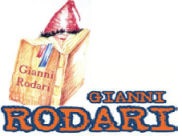 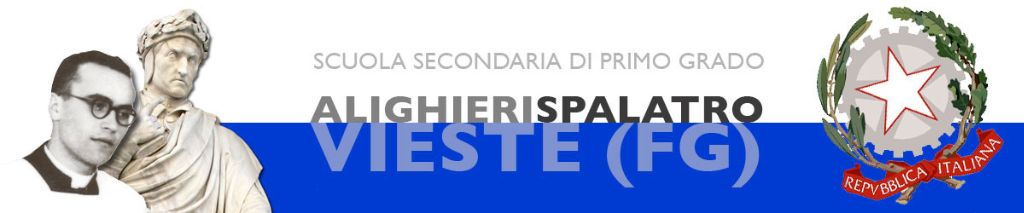 Via Spina, 1  71019  Vieste  FG –  C.M. FGIC878001  – C.F.92066060713 - CU  UFHZ1U – Tel. 0884 708207  Telefax  0884 704624    website: https://istitutocomprensivovieste.edu.it/  -  pec: fgic878001@pec.istruzione.it  -  e-mail: fgic878001@istruzione.itPIANO DIDATTICO PERSONALIZZATOper alunni con svantaggio linguisticoA.S. 2023/2024Classe______________ Sezione	__________________1. DATI RELATIVI ALL’ALUNNO/A: INFORMAZIONI GENERALI  2. CARRIERA SCOLASTICA  3. TIPOLOGIA DI BISOGNO EDUCATIVO SPECIALE:alunno NAI (si intendono gli alunni stranieri inseriti per la prima volta nel nostro sistema scolastico nell’anno scolastico in corso e/o in quello precedente) alunno straniero giunto in Italia nell’ultimo triennio (si intendono gli alunni che hanno superato la prima alfabetizzazione ma ancora non hanno raggiunto quelle competenze nella lingua italiana tali da poter affrontare le materie di studio) alunno straniero che pur essendo in Italia da più anni trova ancora difficoltà nella lingua italiana e in particolare in quella dello studio.4. AREE IN CUI SI EVIDENZIANO LE MAGGIORI DIFFICOLTA’ (indicare l’area che interessa)  INTERVENTI INTEGRATIVI DI SUPPORTO PREVISTI / CONSIGLIATIAttività individualizzate e/o di piccolo gruppo con l’insegnante curricolare o altro l’insegnante di supportoCorso di italiano L2 in orario scolastico/extra-scolasticoIntervento mediatore linguisticoSportello didattico alunni stranieriRecupero disciplinareAttività pomeridiane scolasticheAttività pomeridiane presso strutture esterneINDIVIDUAZIONE DI MODIFICHE RISPETTO AL PIANO DI STUDI Il Consiglio di classe, in data......................................tenuto conto delle difficoltà derivanti dallo svantaggio linguistico, che non consente all’alunno di conseguire le abilità di studio necessarie per il successo formativo nell’apprendimento, propone un intervento personalizzato nei contenuti e nei tempi:solo in alcune discipline (indicare quali) ...................................................................................................................................................in tutte le disciplinesolo in alcune discipline con la dispensa delle rimanenti (situazione N.A.I.) ...................................................................................................................................................Il presente PDP ha carattere transitorio:Quadrimestrale AnnualeInoltre, in sintonia con la normativa sui BES e sulla base di considerazioni di carattere psicopedagogico, il Consiglio di classe propone di adottare strumenti compensativi e misure dispensative di carattere transitorio, allo scopo di permettergli di raggiungere le competenze base prefissate nelle singole discipline.CRITERI PER L’ADATTAMENTO DEI CONTENUTI DISCPLINARIGli obiettivi e i contenuti vengono individuati in base al livello di conoscenza della Lingua italiana dimostrata dallo studente (barrare la voce che interessa):Completamente personalizzati (situazione di partenza distante dal resto della classe) Ridotti: i contenuti della programmazione di classe vengono quantitativamente proposti in forma ridotta e qualitativamente adattati alla competenza linguistica in modo da proporre un percorso realisticamente sostenibile Gli stessi programmati per la classe ma ogni docente, nell’ambito della propria disciplina, dovrà selezionare i contenuti individuando i nuclei tematici fondamentali per permettere il raggiungimento degli obiettivi minimi disciplinari indicatiSTRATEGIE METODOLOGICHE E DIDATTICHE PREVISTE IN CLASSEOrganizzare lezioni che utilizzino contemporaneamente più linguaggi comunicativi (es. codice linguistico, iconico)Utilizzare la classe come risorsa in apprendimenti e attività laboratoriali in piccoli gruppi o in coppiaAttività di tutoring e aiuto tra pariAttività di cooperative learningFornire spiegazioni individualizzate Fornire conoscenze per le strategie di studio: parole chiave, sottolineatura, osservazione delle immagini e del titoloSemplificare le consegneRispettare i tempi di assimilazione dei contenuti disciplinariGuidare alla comprensione del testo attraverso semplici domande strutturateVerificare la comprensione delle indicazioni ricevute per un compitoConcedere tempi più lunghi nell’esecuzione di alcuni compitiStrumenti compensativiL’alunno potrà usufruire dei seguenti strumenti compensativi:ausilio di un compagno che gli spiegherà i comandi e il lessico specificocorrettore ortograficotabelle, schemi, graficiMisure dispensativeNell'ambito di ciascuna disciplina l'alunno potrà essere dispensato da:Lettura ad alta voce Prendere appuntiCorrezione di tutti gli errori ortografici considerati gravi (grafie scorrette, uso delle doppie, scansione sillabica, uso dell’apostrofo)Produzione di testi complessiTempi standard dalla consegna delle prove scritteDettatura di testi/o appuntiVERIFICHEattenzione ai contenuti piuttosto che alla forma interrogazioni programmatepersonalizzazione delle prove (parzialmente o completamente differenziate) riduzione di richieste e/o tempi più lunghi per lo svolgimento di compiti scritti prove orali in compensazione di prove scritte Tipologie di verifica: prove oggettive (vero-falso; scelta multipla; completamento di frasi con parole indicate a fondo testo; cloze; collegamento; abbinamento parola-immagine/testo-immagine) semplici domande con risposte aperte 12. VALUTAZIONE  La valutazione per ogni singola disciplina e quella finale di ammissione alla classe successiva sarà coerente con quanto delineato nel PDP e terrà conto:  degli obiettivi disciplinari indicati e raggiunti delle attività integrative seguite dall’alunno (corsi di italiano L2, se previsto)della motivazione dell’impegno dei progressi in italiano L2  dei progressi nelle discipline delle potenzialità dell’alunno delle competenze acquisite della previsione di sviluppo linguisticoSulla base del PDP verrà scelta la dicitura più idonea tra quelle di seguito indicate:“la valutazione non viene espressa in quanto l’alunno è stato inserito il ……….…. e non conosce la lingua italiana”;“La valutazione espressa si riferisce al percorso personale di apprendimento in quanto l’alunno si trova nella prima fase di alfabetizzazione della lingua italiana”;La valutazione espressa si riferisce al percorso personale di apprendimento in quanto l’alunno si trova ancora nella fase di apprendimento della lingua italiana”;La valutazione espressa si riferisce al percorso personale di apprendimento in quanto l’alunno si trova nella fase di apprendimento della lingua italiana dello studio.SOTTOSCRITTORI DEL PIANO DIDATTICO PERSONALIZZATOVieste, lì ……………………………                                                                                                                                         IL DIRIGENTE SCOLASTICO                                                         Prof. Pietro LOCONTE                                                          _______________________________Cognome e Nome:Luogo e Anno di nascita:Lingua d’origine:Anno di arrivo in Italia:Composizione del nucleo familiare:N° anni all’estero:N° anni in Italia:Lingua parlata in famigliaAltre lingue conosciuteEventuali corsi di Italiano frequentatiAreaDescrizioneArea CognitivaArea linguistico-espressivaArea logico-matematicaAmbito storico-geograficoAmbito artistico-espressivoArea affettivo-relazionaleComportamentoEmotivitàArea autonomiaMetodo di studioOrganizzazione del lavoroRispetto dei tempi5. Competenze nella lingua italiana (Quadro di Riferimento Europeo delle Lingue)5. Competenze nella lingua italiana (Quadro di Riferimento Europeo delle Lingue)5. Competenze nella lingua italiana (Quadro di Riferimento Europeo delle Lingue)5. Competenze nella lingua italiana (Quadro di Riferimento Europeo delle Lingue)5. Competenze nella lingua italiana (Quadro di Riferimento Europeo delle Lingue)5. Competenze nella lingua italiana (Quadro di Riferimento Europeo delle Lingue)Livello complessivo nella lingua italiana iniziale0PrincipianteassolutoA1Molto elementareA2ElementareB1IntermedioB2AutonomoComprensione oraleProduzione oraleComprensione del testo scrittoProduzione scrittaCompetenza grammaticale e sintatticaCompetenza lessicale e semantica6. Livelli di conoscenza AREA LOGICO-MATEMATICA6. Livelli di conoscenza AREA LOGICO-MATEMATICA6. Livelli di conoscenza AREA LOGICO-MATEMATICA6. Livelli di conoscenza AREA LOGICO-MATEMATICACapacità di calcoloInadeguataParz. adeguataAdeguataCapacità di risolvere i problemi (Nel caso si sia ritenuto possibile valutarlo)InadeguataParz. adeguataAdeguataConoscenza del lessico specifico(Nel caso si sia ritenuto possibile valutarloInadeguataParz. adeguataAdeguataLivello complessivo nell’area logico-matematicaInadeguataParz. adeguataAdeguata           RUOLO           COGNOME E NOME                   FIRMA Dirigente ScolasticoDocente referente    alunni con BesDocente  DocenteDocenteDocente  DocenteGenitore – MadreGenitore – Padre